Комітет Верховної Ради України з питань соціальної політики та захисту прав ветеранівДо  розгляду законопроекту за реєстр. № 4542 від 24.12.2020Комітет Верховної Ради України з питань бюджету на своєму засіданні 17 лютого 2021 року (протокол № 78) відповідно до статей 27 і 109 Бюджетного кодексу України та статті 93 Регламенту Верховної Ради України розглянув проект Закону України про внесення змін до Закону України 
«Про реабілітацію осіб з інвалідністю в Україні» щодо приведення у відповідність із деякими законодавчими актами (реєстр. № 4542 від 24.12.2020), внесений Кабінетом Міністрів України.Відповідно до фінансово-економічного обґрунтування, наведеного у пояснювальній записці до законопроекту, підготовленій Міністерством соціальної політики України, та за висновком Міністерства фінансів України реалізація положень законопроекту не потребуватиме додаткових видатків державного та місцевих бюджетів.За наслідками розгляду Комітет прийняв рішення, що проект Закону України про внесення змін до Закону України  «Про реабілітацію осіб з інвалідністю в Україні» щодо приведення у відповідність із деякими законодавчими актами (реєстр № 4542 від 24.12.2020), внесений Кабінетом Міністрів України, не матиме впливу на показники бюджету (реалізація законопроекту здійснюватиметься за рахунок і в межах коштів, передбачених у державному та місцевих бюджетах на відповідний рік для здійснення заходів із соціального захисту осіб з інвалідністю). У разі прийняття відповідного закону він може набирати чинності у терміни, визначені автором законопроекту.Голова Комітету                                                                                    Ю.Ю. АрістовВЕРХОВНА РАДА УКРАЇНИ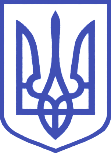 Комітет з питань бюджету01008, м.Київ-8, вул. М. Грушевського, 5, тел.: 255-40-29, 255-43-61, факс: 255-41-23